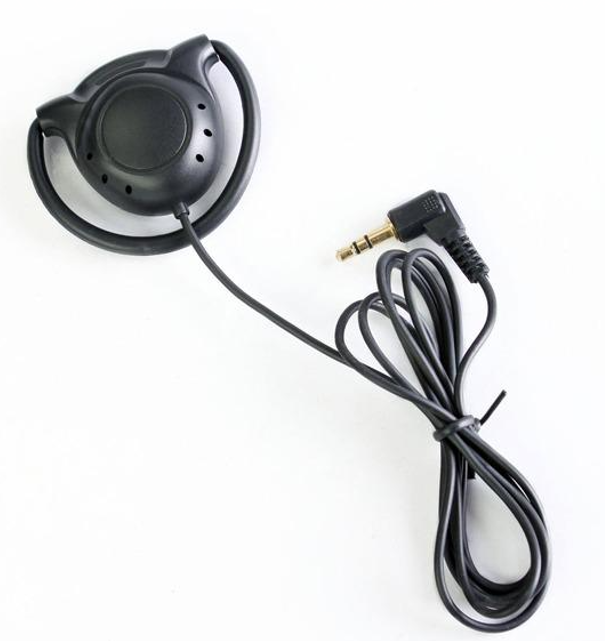  Спецификация:Легкий наушник-клипса с дужкой для удобного использования. Подходит для использования со всеми медиаустройствами с 3,5 мм аудио разъемом.Технические характеристики:Тип: накладныеТип крепления: крепление на ушахСоединение: проводноеШумоподавление: нетМатериал: АБС пластикВес: 36 г.Размер товара: d40 х 17 мм.Сквозной пропуск окружающих звуков: нетМикрофон: нетДиапазон частот: 20Гц- 20кГцЧувствительность: 105 дБ.Диаметр наушников: 32 мм.Длина кабеля: 1.3мВходы: 3.5-стерео разъем.Бренд: MAXONМодель: EP110